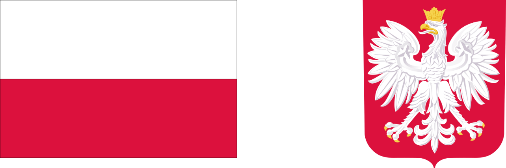 ZGŁOSZENIE DO UDZIAŁU w Rządowym Programie Korpus Wsparcia Seniorów na rok 2022Moduł II……….…………………………………………………………………………………………Imię i nazwisko uczestnika…………………..………………………………………………………………………………Data urodzenia…………………..………………………………………………………………………………Adres zamieszkania…………………..………………………………………………………………………………Telefon kontaktowyJa, ……………………………………………………………. (imię i nazwisko)niżej podpisany zgłaszam swój udział do Programu Korpus Wsparcia Seniorów na rok 2022 – Moduł II „opieka na odległość”, realizowany przez Miasto Tarnobrzeg – Miejski Ośrodek Pomocy Rodzinie w Tarnobrzegu.………………………………………			….………………………………..(data)								(podpis)Program realizowany jest w ramach środków z Funduszu Przeciwdziałania COVID-19.